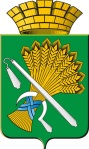 ГЛАВА КАМЫШЛОВСКОГО ГОРОДСКОГО ОКРУГАП О С Т А Н О В Л Е Н И Еот  30.03.2015 года    № 565 г.КамышловОб утверждении плана работы Координационного Совета при главе Камышловского городского округа по противодействию коррупции  на 2015 годВ целях реализации комплекса мер, направленных на противодействие коррупции на территории Камышловского городского округа, на основании решения Координационного Совета при главе Камышловского городского округа по противодействию коррупции от 27.03.2015 года ПОСТАНОВЛЯЮ:1. Утвердить план работы Координационного Совета при главе Камышловского городского округа по противодействию коррупции на 2015 год (прилагается). 	2. Разместить настоящее постановление на официальном сайте Камышловского городского округа в информационно-телекоммуникационной сети «Интернет».	3. Контроль за выполнением постановления оставляю за собой.Глава Камышловского городского округа	                            М.Н. ЧухаревПЛАН
работы Совета при главе Камышловского городского округа
по противодействию коррупции на 2015 годОдобрен на заседании Совета при главе Камышловского городского округа по противодействию коррупции 27.03.2015 года    УТВЕРЖДЕН     постановлением главы Камышловского городского округа  от 30.03.2015 года  № 565  № п/пМероприятиеОтветственныйI квартал (март)I квартал (март)I квартал (март)1.О подведении итогов выполнения мероприятий, предусмотренных планом работы администрации Камышловского городского округа по противодействию коррупции на 2014 г. Организационный отдел2.О рассмотрении Плана работы Совета при главе Камышловского городского округа по противодействию коррупции на 2015 годОрганизационный отдел3.О выполнении рекомендаций Координационного совета  при главе Камышловского городского округа по противодействию коррупции от 27.11.2014 года.Организационный отделII квартал (май)II квартал (май)II квартал (май)1.Об организации и осуществлении контроля за законностью, результативностью (эффективностью и экономностью) использования средств местного бюджета в 2014 году, 1 квартал 2015 г.). Контрольный орган Камышловского городского округа (по согласованию)2.О взаимодействии с общественными организациями с целью активизации антикоррупционного просвещения граждан.Организационный отдел, представители общественных организаций (по согласованию)3.Об организации работы по противодействию коррупции в сфере жилищно-коммунального хозяйстваОтдел жилищно-коммунального и городского хозяйства администрации Камышловского городского округаIII квартал (сентябрь)III квартал (сентябрь)III квартал (сентябрь)1.Об итогах взаимодействия с общественными организациями по вопросам противодействия коррупции.Организационный отдел, представители общественных организаций(по согласованию)2.Реализация антикоррупционных механизмов в сфере управления муниципальной собственностьюв Камышловском городском округе.Отдел архитектуры и градостроительства администрации Камышловского городского округа, комитет по управлению имуществом администрации Камышловского городского округа3.Об организации работы по противодействию коррупции в сфере образования в Камышловском городском округе.Комитет по образованию, культуре, спорту и делам молодежи администрации Камышловского городского округаIV квартал (ноябрь)IV квартал (ноябрь)IV квартал (ноябрь)1.О работе ММО МВД России "Камышловский"  по выявлению и пресечению коррупционных правонарушений, устранению причин и условий, им способствующим.ММО МВД России "Камышловский"  (по согласованию)2.О результатах социологического опроса по оценке уровня коррумпированности органов власти и эффективности принимаемых антикоррупционных мер в Камышловском городском округе в 2015 году.Организационный отдел3. О результатах проверок использования средств местного бюджета, полнотой и достоверностью отчетности о реализации муниципальных программ, в том числе об исполнении муниципальных заданий.Финансовое управление администрации Камышловского городского округа